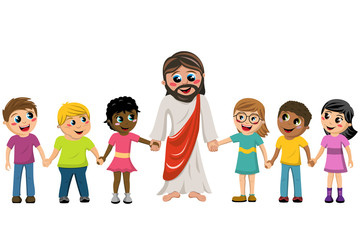 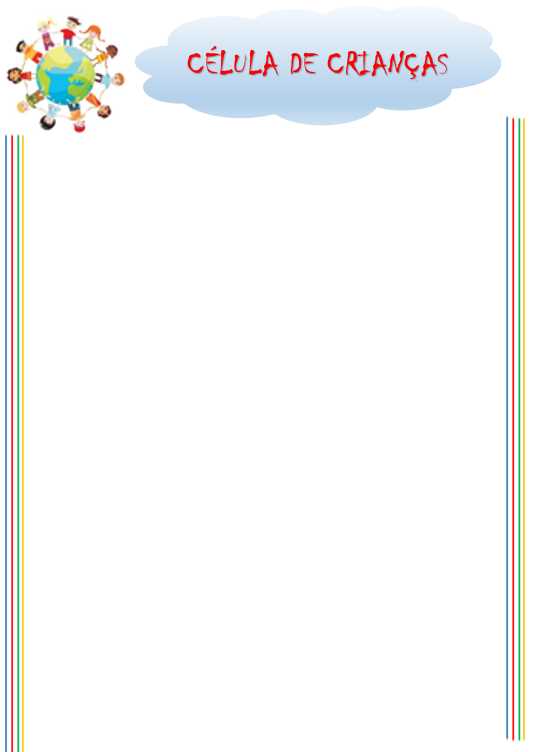 Sugestao de material 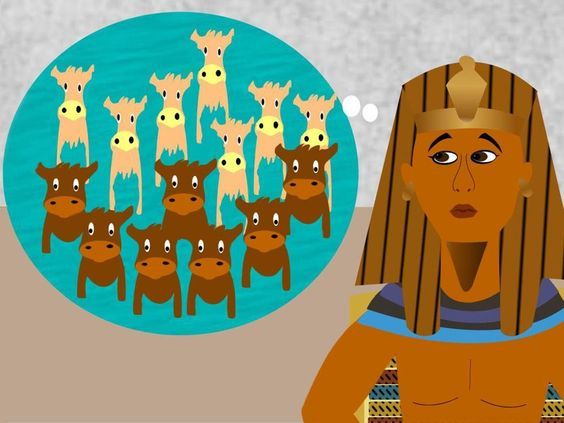 Esse visual pode ser impresso colorido e usado na aula, como recurso didático.Confeccionar previamente este cartaz para usar como recurso visual.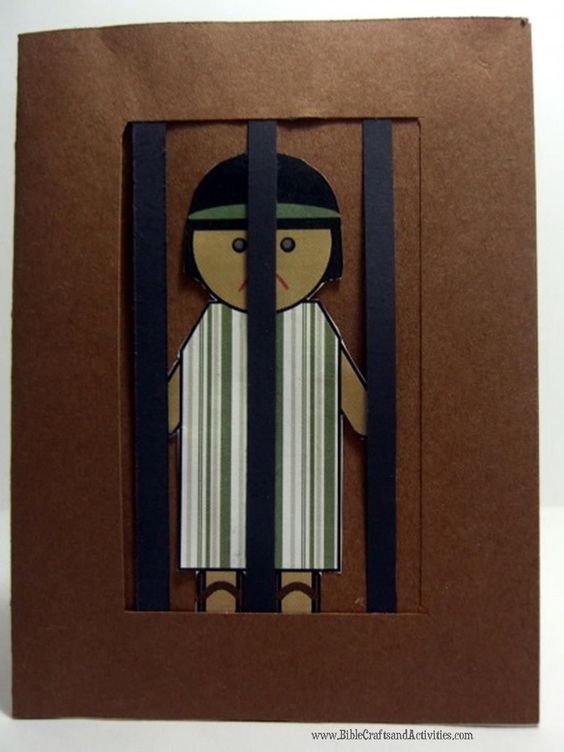 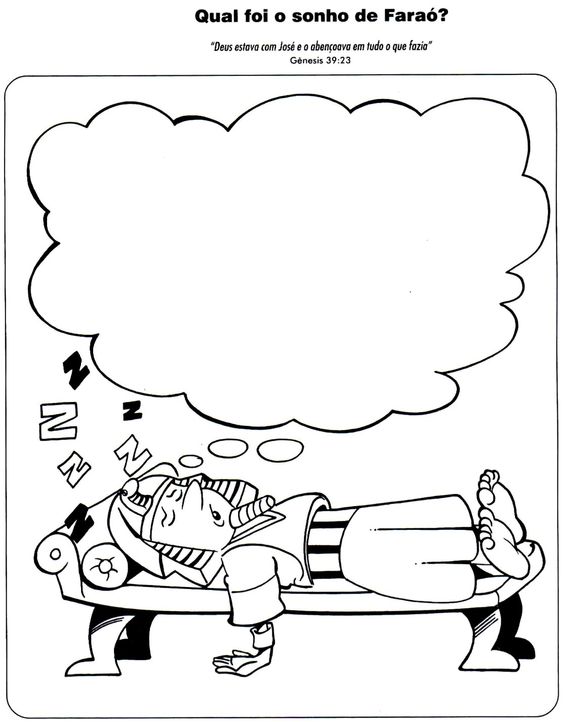 